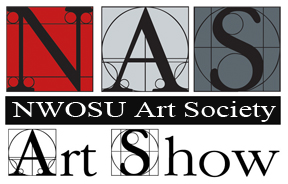 7th Annual NWOSU Art Society Art ShowPeople’s Choice Winner: TBARunnymede Show People’s Choice Winner: TBAEmployee-Retiree-Alumni *  Best of ShowVALARIE CASE  for  Stormy               Student * Best of Show                  Sammi Pfleider  for  Gage BurshearsTRADITIONAL ART DIVISION WINNERKristy San Soucie – Sunset at the Forest’s EdgeTRADITIONAL ART DIVISION WINNERCourtney Eck -- A Child's PrayerDRAWINGSDRAWINGS1.      Catherine Davis - Love  1.      Kelsey Dennison - Ichabod  2.      Amanda Moyer - Light of the World3.      Jenny Orr - DravenPAINTINGSPAINTINGS1.     Kristy San Soucie – Sunset at the Forest’s Edge2.     Melanie Wilderman - Irrational Reasoning 3.     Melanie Wilderman - Fluke of a Storm 1.       Courtney Eck - A Child's Prayer 2.(tie)Kelsey Denison - Dancer 2.(tie)Allison Lauderdale - Shades of Emotion3.       Charlie Burns - Moulin A Vent Des Elements  MIXED MEDIAMIXED MEDIA1.      Kelsey Dennison - Audrey  2.      Kylea Copeland - The Missing Piece3.      Danielle Murry - PuzzledCARTOONS/COMICSCARTOONS/COMICS1.      Brad Amerin - Stick Figures ARTISAN CRAFTS DIVISION WINNERMARY MARGARET MILLER for Child's Blue 'Home Run' Sweater ARTISAN CRAFTS DIVISION WINNERKELSEY DENNISON for Skater BoyFUNCTIONAL ARTFUNCTIONAL ART1.      Nice Mutsipayi – Necklace 1  2.      Allison Laudersale – Crazy Little Thing Called Love 3.      Charline Clauzel – Necklace 1JEWELRYJEWELRY1.     Kristy San Soucie – Turquoise & Hematite Necklace1.      Nice Mutsipayi – Jewelry 12.      Jenny Orr – Leather, Turquoise,, Coral & Wood Necklace 3.      Mikel Frederickson - PeaceNON-FUNCTIONAL ARTNON-FUNCTIONAL ART1.      Kelsey Dennison – Skater Boy  2.      Kylea Copeland – Clay Rose 3.      Kelsey Dennison - ReachTEXTILES/QUILTS/NEEDLEWORKTEXTILES/QUILTS/NEEDLEWORK1.      Mary Margaret Miller – Child’s Blue ‘Home Run’ Sweater2 .     Pam Davidson – Storm at Sea3.      Becky Wilber – The Royal Star1.      Brooke Butler – Squares and Rectangles2.      Nice Mutsipayi – TN – Purse3.      Melody Bradley – Jenna’s Jean Quilt PHOTOGRAPHY/DIGITAL ART DIVISION WINNERVALARIE CASE for StormyPHOTOGRAPHY/DIGITAL ART DIVISION WINNERSAMMI PFLEIDER for Gage BurshearsTHE NATURAL WORLDTHE NATURAL WORLD1.      Valarie Case - Reflections  2.      Rod Murrow – Stopping by the Woods on a Snowy Evening3.      Angelia Case - Hidden  1.      Sammi Pfleider – Reaching for the Sun  2.      Johnathon Oswald – Mountain Mesa3.       Melinda McLucas - All Things Great and SmallBLACK AND WHITEBLACK AND WHITE1.(tie) Rod Murrow – Leaning to the South (mostly)1.(tie) Kyle Haggard – Morning Fog2.       Valarie Case – The Point3.       Hennessey Band (St. Patrick’s Day)1.      Kelsey Dennison – No Trespassing2.      Crystal Herber - Bubbles3.      Johnathon Oswald – Wheeler Geological AreaCONCEPTUALCONCEPTUAL1.      Ted Satterfield – Vagrant and Saints2.      Bradley Gilbert – Freedom3.      Lewis Mize – When I’m Gone1.      Kylea Copeland – Apple Juice  2.      Brad Amerin – Farmer’s Eye3.      Missy Buller – Out of Place ELEMENTS OF DESIGNELEMENTS OF DESIGN1.      Valarie Case – The Hub  2.      Rod Murrow – Hibiscus3.      Kyle Haggard – Flames of Fury1.     Kelsey Dennison – Frayed Day2.     Shawna Gilbert – The Cross3.     Charlie Burns - SsSsSsSPEOPLEPEOPLE1.      Kyle Haggard – Adventures Ahead  2.      Ted Satterfield - Laci  3.      Joanne Prewett - Memories  1.      Sammi Pfleider – Gage Burshears 2.      Kylea Copeland – Summer Bliss 3.      Alexia Powers – In The MomentPHOTOJOURNALISMPHOTOJOURNALISM1.      Eric Scott – The Common Hero2.     Andrew Lauffer – In Memory Of3.     Valarie Case – Strike Up The Band!1.      Crystal Herber – Fallen Cowboy2.       Becky Burke – A Split Second of Ranger Bliss3.      Tanner Yeomans – A Mother’s Cross  RANGER SURPRISERANGER SURPRISE1.      Angelia Case – The Photographer2.      Valarie Case – A Powder Puff Win3.      Ted Satterfield – Riding in a Blizzard1.      Brad Amerin - Stampede2.      Nice Mutsipayi – Ranger3.      Bobbie Maze – Midnight RiderSTILL LIFESTILL LIFE1.      Janet Valencia – Lucky Dog2.      Angelia Case – Paper Clip Mountain3.      Kyle Haggard – Crown Royal1.      Missy Buller - Remnants 2.      Charlie Burns – Rust n Goop 3.      Becky Burke – Season of LightPHOTOMANIPULATIONPHOTOMANIPULATION1.      Valarie Case – Stormy2.      Kyle Haggard – Little Princess3.      Andrew Lauffer – God’s Beauty1.      Kylea Copeland – Love Is A Gamble2.      Charlie Burns – Red Marks the Spot3.      Missy Buller – Return to the New WorldDIGITAL DRAWINGDIGITAL DRAWING1.     Kristy San Soucie – Stripped Threads Comic HeaderDIGITAL COLLAGEDIGITAL COLLAGE1.     Kyle Haggard – T-Rae2.     Rod Murrow – Digital Bouquet3.     Valarie Case – The Many Faces of Ayden1.      Sammi Pfleider – Dream Come True2.      Sammi Pfleider - Mommy and Miss Kadie